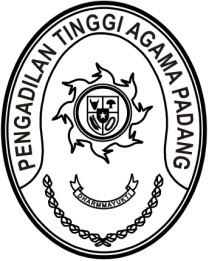 Nomor     	:	W3-A/1123/HM.00/7/2023	                    05 Juli 2023Lampiran	:	-Perihal	:	Pengisian Kuisioner Survei Pembangunan 		Zona IntegritasYth. Ketua Pengadilan AgamaSe-Sumatera BaratAssalamu’alaikum, Wr. Wb.	Berdasarkan Surat Edaran Menteri Pendayagunaan Aparatur Negara dan Reformasi Birokrasi Nomor 04 Tahun 2023 tentang Pengusulan dan Evaluasi Zona Integritas dan Surat Edaran Direktorat Jenderal Badan Peradilan Agama Mahkamah Agung Nomor 1098/DjA.1/HM.00/4/2023 tentang Pelaksaan Survei Persepsi Kualitas Pelayanan dan Survey Persepsi Anti Korupsi, Pemberi Layanan melakukan survei secara berkala setiap 3 (tiga) bulan. Maka dari itu, Pengadilan Tinggi Agama Padang melakukan survei pelayanan publik dan persepsi korupsi pada triwulan II terhadap layanan Pengadilan Tinggi Agama Padang.	Pengisian survei ini dilakukan secara elektronik melalui tautan https://simtalak.badilag.net/survey/response/401900 . Survei ini akan dibuka pada tanggal 5 Juli 2023 dan akan ditutup pukul 23.59 WIB tanggal 07 Juli 2023.	Demikian disampaikan, atas perhatiannya diucapkan terima kasih. WassalamKetua,Dr. Drs. H. Pelmizar, M.H.I.NIP. 195611121981031009